作成日：　　年　月　日利用責任者【所属・氏名】：利用するビームライン：BL5S1　or　BL11S2利用申込みシフト：1．実験の概要（注：背景、本実験の狙いと特色、期待される成果を支障のない範囲で記入してください。また、これまで、センターにおいて今回と同様な実験、又は関連する実験を行ったことがある場合それも含めて記入してください。なお、本内容は審査致しません。）2．実験の方法　（注：実験を円滑に遂行できるよう、以下の項目をわかる範囲で具体的に記入してください。）（1）測定元素、条件等　【記入例】「○月○日の打合せ通り」は不可。具体的にご記入ください。記入時に赤字部分を削除してください。【注意】 Si(311)はBL11S2のみで使用可能です。ご希望の場合は、BL11S2をご指定の上お申し込みください。※1 透過用石英セルを使う実験RT, 100℃, 200℃, 300℃で測定昇温レート 10℃/min雰囲気N2 100 ml/min※2 クライオスタットを使う実験100Kで測定（2）当センターでの試料作製・前処理等　記入例：前日ペレット作製を希望します。3．持込試料及びその他の物質（測定試料、化学薬品、ガス等）・全ての持込試料及びその他の物質について、以下の全ての事項を記入してください。・実験終了後、持込試料及びその他の物質はお持ち帰りください。・申込者の所属機関の安全基準を満たしていることが必要です。・他の実験者および当センター職員の安全確保のため、又は法令に準拠し、当センターの判断で持込みを制限することがありますので、ご承知おきください。・持込み後は、センターの化学薬品取扱細則及びその他関係規程等を遵守し、当該薬品実験廃棄物を適切に取り扱うものとします。・生きた動物、微生物、密封放射性物質等の持込みはできません。・保護具をお持ちくださいますようお願いします。（注：以下の例に従って記入のこと。行数不足時は要追加。）3．持込試料及びその他の物質（測定試料、化学薬品、ガス等）・全ての持込試料及びその他の物質について、以下の全ての事項を記入してください。・実験終了後、持込試料及びその他の物質はお持ち帰りください。・申込者の所属機関の安全基準を満たしていることが必要です。・他の実験者および当センター職員の安全確保のため、又は法令に準拠し、当センターの判断で持込みを制限することがありますので、ご承知おきください。・持込み後は、センターの化学薬品取扱細則及びその他関係規程等を遵守し、当該薬品実験廃棄物を適切に取り扱うものとします。・生きた動物、微生物、密封放射性物質等の持込みはできません。・保護具をお持ちくださいますようお願いします。（注：以下の例に従って記入のこと。行数不足時は要追加。）4．利用を希望する当センターの装置、器具等※利用については必ず事前相談をお願いします。In situ XAFS測定用フローセル(金属セル・透過用石英セル・蛍光用石英セル・リンカム)、施設ガスライン(H2, O2, N2, He)、温度制御装置(リンカム、クライオスタット)、ケミカルグローブボックス、簡易グローブボックス、ドラフトチャンバー（有機・酸アルカリ）、ペレット作製器、超音波洗浄機、冷凍庫、冷蔵庫、電子天秤　などIn situ XAFS測定用フローセル(金属セル・透過用石英セル・蛍光用石英セル・リンカム)、施設ガスライン(H2, O2, N2, He)、温度制御装置(リンカム、クライオスタット)、ケミカルグローブボックス、簡易グローブボックス、ドラフトチャンバー（有機・酸アルカリ）、ペレット作製器、超音波洗浄機、冷凍庫、冷蔵庫、電子天秤　などIn situ XAFS測定用フローセル(金属セル・透過用石英セル・蛍光用石英セル・リンカム)、施設ガスライン(H2, O2, N2, He)、温度制御装置(リンカム、クライオスタット)、ケミカルグローブボックス、簡易グローブボックス、ドラフトチャンバー（有機・酸アルカリ）、ペレット作製器、超音波洗浄機、冷凍庫、冷蔵庫、電子天秤　など5．持込装置、器具等（記憶媒体等はウイルスチェック済のものであること）※電圧、電流、圧力、温度なども記入すること。装置・器具名仕様※安全対策5．持込装置、器具等（記憶媒体等はウイルスチェック済のものであること）※電圧、電流、圧力、温度なども記入すること。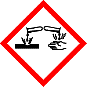 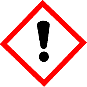 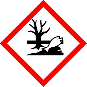 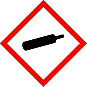 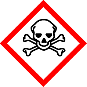 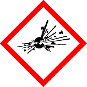 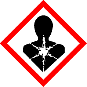 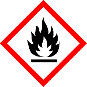 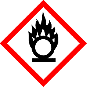 